Mötesprotokoll/dagordning 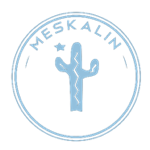 MESKALIN Datum: 2019-10-07 Plats: Radix Närvarande ur Styrelse: Carolina Ekström, Kajsa Morenius, Jimmy Roth, Felicia Johansson, Daniel Marsfeld, Malin Eriksson, Isac Hagman, Keän Dam. §1 Mötets öppnande§2 Fastställande av dagordning§3 Val av mötesordförandeCarolina Ekström§4 Val av mötessekreterareKajsa Morenius §5 Val av justerareMalin Eriksson§6 Ekonomi Ekonomi kommer att redovisas på medlemsmötet den 16/10. Keän hör med Hedvig ang när fakturan för LNS-biljetterna kommer. §7 Höstsittning Herman och Anton från sexmästeriet ordnar en film som ska visas. Styrelsen har hand om insläppet vid höstsittningen. Styrelsen och sexmästeriet anordnar egna små mellanfestar. §8 SjösjukanMeskalin behöver fortfarande få in arbetare till Sjukan. Det har däremot blivit bättre och vi har fått in fler folk tack vare ettorna. Jimmy ska försöka döpa om Facebook-gruppen så att den blir lättare och hitta. Styrelsen ska bjuda in. Styrelsen och sexmästeriet måste börja jobba mer för att visa intresse och peppa övriga till att jobba. Flera kvällar ska planeras in då styrelsen/sexmästeriet jobbar. §9 Övrigt Lokal till Entreprenörskvällen - lokal bokad Ma1061. Lokal till Medlemsmöte - lokal kommer bli bokad, Ma 1053. Viktigt att alla deltar på medlemsmötetStudentrepresentanter - Malin ska ut i tre klasser denna vecka som kommer. Just nu har vi åtta studentrepresentanter. §10 Nästa möte   Nästa möte hålls 16/10 efter fyllnadsvalet. §11 Mötet avslutas